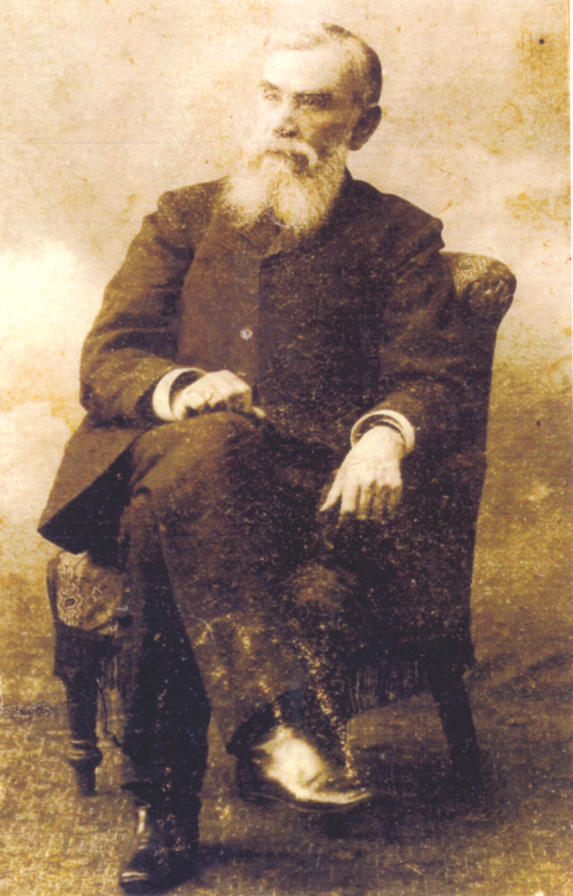 Николай Иоаннович Давыдовский (1842–1909), был почётным попечителем Тобольской гимназии, кавалером орденов Святого Владимира, Святого Станислава и Святой Анны. Он оказался более предприимчивым и дальновидным, чем
 М. Корчемкин.
 Рядом со старым деревянным заводом, крытым дерном, супруги Давыдовские начинают  строительство корпуса нового, кирпичного завода.